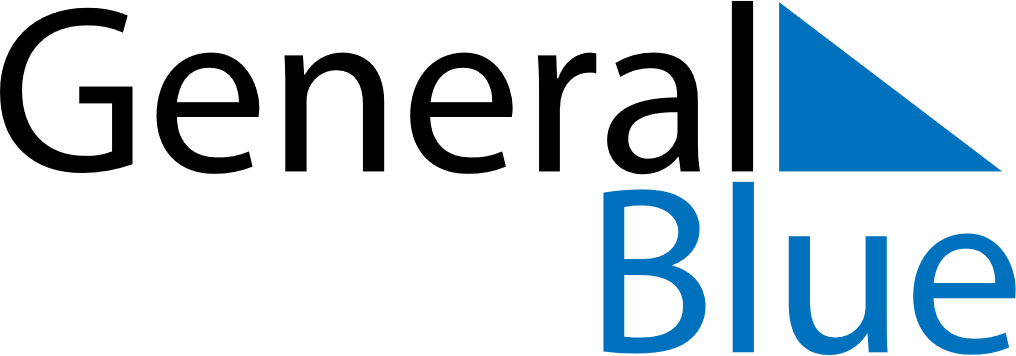 July 2021July 2021July 2021South SudanSouth SudanSundayMondayTuesdayWednesdayThursdayFridaySaturday12345678910Mother’s DayIndependence Day1112131415161718192021222324Feast of the Sacrifice (Eid al-Adha)25262728293031Martyrs Day